IndledningDenne kvartalsrapport er den anden som udgives af UU Guldborgsund i 2019. Kvartalsrapporten er UU Guldborgsunds ønske om, at præsentere relevant data og information om de unges uddannelsesaktiviteter.Rapporten udgives 4 gange årligt og tilpasses med de fokuspunkter som tiden efterspørger.I denne kvartalsrapport er der primært fokus på uddannelsesparathedsvurderingen for henholdsvis 8.-9.- & 10. årgang. Der vil herunder være fokus på udviklingen i uddannelsesparathedsvurderingen fra årets første vurdering til den seneste. Skoleåret 2018-19 er det første skoleår hvor alle elever på 8.-10. årgang bliver uddannelsesparathedsvurderet to gange i løbet af et skoleår. 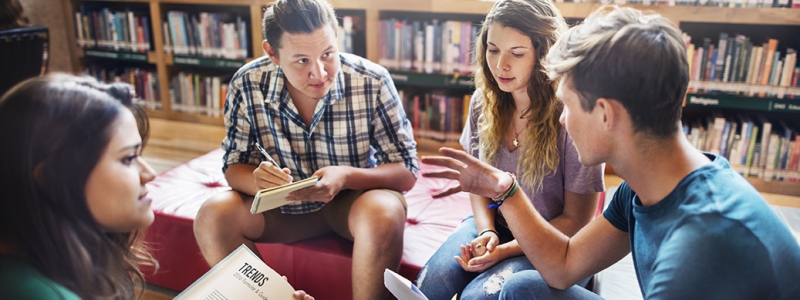 Uddannelsesparathedsvurderingen 2018-19Alle elever i grundskolen skal ifølge lov om vejledning om uddannelse og erhverv samt pligt til uddannelse, beskæftigelse m.v., jf. lovbekendtgørelse nr. 270 af 23. marts 2017 have en vurdering af, om de har de nødvendige faglige, sociale og personlige forudsætninger for at påbegynde og gennemføre en ungdomsuddannelse. Derudover vurderes også elevens praksisfaglige forudsætninger. Vurderingsprocessen indledes i 8. klasse og omfatter på dette klassetrin alle elever. Vurderingen gentages i 9. og 10. klasse for de elever, der i 8. klasse blev vurderet ikke-uddannelsesparate. Hvilket betyder, at alle elever på årgangene er talt med, dvs. også elever der er indskrevet i diverse specialtilbud på skolerne i Guldborgsund. Alle elever skal uddannelsesparathedsvurderes mindst én gang, med mindre eleven har fået et tilbud efter lov om ungdomsuddannelse for unge med særlige behov (STU). Uddannelsesparathedsvurderingen i 8. klasse foretages i forhold til mindst én af følgende grupper af ungdomsuddannelser: 3-årige gymnasiale uddannelser 2-årig hf Erhvervsuddannelser Har eleven i 9. eller 10. klasse ønske om både gymnasiale uddannelser og erhvervsuddannelser, foretages vurderingen til alle uddannelsesønsker. Uddannelsesparathedsvurderingen i 8.kl. Den tidlige vurdering i 8. klasse er starten på en proces hvor skolen og UU vejlederen arbejder tæt sammen for at hjælpe elever, der ikke umiddelbart er uddannelsesparate. Disse elever skal have en særlig skole- og vejledningsindsats, der skal støtte dem i at blive parate til at påbegynde og gennemføre en ungdomsuddannelse. Alle ikke-uddannelsesparate elever får individuel vejledning med udgangspunkt i deres egen individuelle vejledningsplan. Alle elever, uanset hvilken parathedsvurdering de har fået, modtager kollektiv vejledning i klasserne. Er eleven i 8. klasse vurderet uddannelsesparat, skal oplysningerne om elevens faglige, personlige og sociale forudsætninger opdateres 2 gange årligt. Det er kun hvis der opstår en ændring i en af forudsætningerne eller at eleven ønsker at søge en anden kategori af ungdomsuddannelse, at en ny vurdering foretages. Elever, der er vurderet ikke-uddannelsesparate bliver dog vurderet 2 gange årligt.8.klasse Uddannelseparathedsvurdering pr. 25/6 2019Nedenstående tabel 1 viser fordelingen af uddannelsesparate (UP) og ikke-uddannelsesparate (IUP) 8. klasses elever på henholdsvis folke- og privatskoler i Guldborgsund.Tabel 1Der var pr. 26/6-2019 indskrevet 646 8. kl. elever i alm. folkeskoler og privatskoler i Guldborgsund. 47,1 % er vurderet IUP i folkeskolerne.25,7 % er vurderet IUP i privatskolerne.Samlet set er 43,3 % vurderet IUP i 8.kl. på folke- og privatskoler i Guldborgsund.  I forhold til årets første uddannelsesparathedsvurdering d. 15/1-2019 betyder dette et samlet fald på 3,8 % af IUP elever ved den seneste parat-hedsvurdering pr. 25/6-2019 på 8. årgang. Se tabel 2-4 for tallene for uddannelsesparathedsvurderingen for 8. årgang på både folke- og privatskolerne i Guldborgsund. I tabellerne kan man se den seneste UPV pr. 25/6-2019 og årets første UPV pr. 15/1-2019  Tabel 2Tabel 3Tabel 4I UU Guldborgsund arbejder vi på 8. årgang med flere tiltag for at gøre flere unge uddannelsesparate til en ungdomsuddannelse efter 9. eller 10. klasse. UU vejlederne sørger bl.a. for at alle elever i folkeskolerne på 8. årgang kommer til Skills, får afprøvet to ungdomsuddannelser i et introforløb (mindst en erhvervsrettet uddannelse), er en uge i erhvervspraktik og samtidig modtager alle elever i både folke- og privatskoler kollektiv vejledning. StudievalgsportfolioI den kollektive vejledning introduceres eleverne på 8. årgang ligeledes til arbejdet med en studievalgsportfolio. Formålet med Studievalgsportfolioen er at give eleverne et godt grundlag for at foretage valg af ungdomsuddannelse efter 9. eller 10. klasse. Det er endvidere et formål at skabe kontinuitet og sammenhæng i den vejledning, der finder sted i udskolingen og i starten af ungdomsuddannelsen. Studievalgsportfolioen er et værktøj for elever i 8., 9. og 10. klasse, som samler de overvejelser, som eleven gør sig i forskellige aktiviteter i skolen og som retter sig mod valg af ungdomsuddannelse. Studievalgsportfolioen består af et afrapporteringsskema på syv spørgsmål og en række spørgsmål om konkrete vejledningsaktiviteter, som skal vedlægges tilmeldingen til ungdomsuddannelserne i 9. eller 10. klasse. Det er op til kommunerne/skolerne at afgøre, hvordan arbejdet med portfolioen opbevares undervejs, uanset om man vælger at lade eleverne skrive direkte i afrapporteringsskemaet, eller om der bruges et lokalt system til at gemme elevernes overvejelser undervejs, inden afrapporteringsskemaet udfyldes.  I UU Guldborgsund arbejder vi ydermere med en udleveret studievalgsportfoliomappe, der følger eleven fra 6. kl. til 9. kl. og understøtter elevens overvejelser frem mod udfyldelsen af studievalgsportfolioen. Eleverne har dermed et godt grundlag for at udfylde deres studievalgsportfolio, når de kigger tilbage på den kollektive vejledning, der er baseret på Karrierelæringstanken, som de har modtaget igennem deres skoletid.  Eleverne på både folke- og privatskoler i Guldborgsund har adgang til og kan løbende revidere og fortsætte arbejdet frem mod valg af ungdomsuddannelse i vores fagsystem UNOUNG i deres eget afrapporteringsskema. Det er et krav, at afrapporteringsskemaet vedhæftes som pdf ved tilmelding til ungdomsuddannelserne, hvilket betyder at alle unge der søger ind på en erhvervs- eller gymnasial uddannelse skal vedhæfte deres studievalgsportfolio. 9.klasse Uddannelseparathedsvurdering pr. 10/6 2019Nedenstående tabel 5 viser fordelingen af uddannelsesparate (UP) og ikke-uddannelsesparate (IUP) 9. klasses elever på henholdsvis folke- og privatskoler i Guldborgsund.Tabel 5Der var pr. 10/6-2019 indskrevet 620 9. kl. elever i alm. folkeskoler og privatskoler i Guldborgsund. 29,2 % er vurderet IUP i folkeskolerne.15,4 % er vurderet IUP i privatskolerne.Samlet set er 27,4 % vurderet IUP i 9.kl. på folke- og privatskoler i Guldborgsund.I forhold til årets første uddannelsesparathedsvurdering d. 15/1-2019 betyder dette at 39 elever til den seneste parathedsvurdering pr. 10/6-2019 har ændret deres status fra at være ikke-uddannelsesparat til uddannelsesparat. Dette svarer til et fald på 6,6 % af ikke-uddannelsesparate elever på 9. årgang. Se tabel 6-8 for tallene for uddannelsesparathedsvurderingen for 9. årgang på både folke- og privatskolerne i Guldborgsund. I tabellerne kan man se den seneste UPV pr. 10/6-2019 og årets første UPV pr. 15/1-2019  Tabel 6Tabel 7Tabel 8Det skal desuden bemærkes at 34 elever er vurderet ”delvis parate”, hvilket betyder at deres sociale, personlige og praksisfaglige kompetencer er i orden, men de har ikke opnået det påkrævede karaktergennemsnit til deres ønskede ungdomsuddannelse. Disse elever kan vælge at forsøge, at komme ind via en optagelsesprøve. 10.klasse Uddannelseparathedsvurdering pr. 10/6 2019Nedenstående tabel 9 viser fordelingen af uddannelsesparate (UP) og ikke-uddannelsesparate (IUP) 10. klasses elever på henholdsvis folke- og privatskoler i Guldborgsund.Tabel 9Der var pr. 10/6-2019 indskrevet 162 i 10. kl. elever i alm. folkeskoler og privatskoler i Guldborgsund. 44,2 % er vurderet IUP i folkeskolerne.12 % er vurderet IUP i privatskolerne.Samlet set er 42 % vurderet IUP i 9.kl. på folke- og privatskoler i Guldborgsund.*8 elever tager i år et særlig tilrettelagt 10. klasses år på deres egen grundskole i Guldborgsund. Vi har valgt at tildele dem deres egen kategori i dette skoleår. Elevgruppen tæller stadig med i den samlede IUP statistik.  18 af de elever der er vurderet IUP i folkeskolen er vurderet ”delvis parat” dvs. deres personlige, sociale og praksisfaglige forudsætninger er i orden, men mangler at opnå det faglige krav for at kunne blive vurderet uddannelsesparat til opstart på en ungdomsuddannelse. Disse elever kan vælge at forsøge, at komme ind via en optagelsesprøve.I forhold til årets første uddannelsesparathedsvurdering d. 15/1-2019 betyder dette et samlet fald på 9,6% af IUP elever ved den seneste parathedsvurdering pr. 25/6-2019 på 8. årgang.Se tabel 10-12 for tallene for uddannelsesparathedsvurderingen for 10. årgang på både folke- og privatskolerne i Guldborgsund. I tabellerne kan man se den seneste UPV pr. 10/6-2019 og årets første UPV pr. 15/1-2019  Tabel 10Tabel 11Tabel 12Data vedrørende 9 & 10.kl er udtrukket via fagsystemet UNOUNG d. 12/6-2019. Data vedrørende 9 & 10.kl er udtrukket via fagsystemet UNOUNG d. 12/6-2019.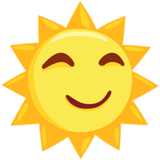 UU Guldborgsund ønsker alle vores samarbejdspartnere en god sommerferie og glæder os meget til det nye skoleår, hvor den nye kommunale ungeindsats betyder, at vi kommer til at arbejde endnu tættere sammen med alle involverede parter. VI GLÆDER OS! FGU’en bliver en essentiel del af den kommunale ungeindsats, og UU Guldborgsund arbejder pt. på højtryk for at lave uddannelsesplaner og målgruppevurderinger med alle de unge, der påtænker en opstart efter sommerferien. GOD SOMMERFERIE!26/6-2019 Tonni Schlegel-SørensenUU GULDBORGSUNDKVARTALSRAPPORT 2. kvartal 2019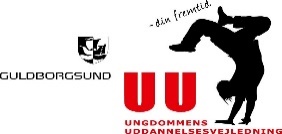 3. KVT. 2017FolkeskolerFolkeskolerPr. 25/6-2019Pr. 25/6-2019Pr. 25/6-2019Pr. 1/15-2019Pr. 1/15-2019Antal%Antal%UP28252,9%25247,3%IUP25147,1%28152,7%Total533100,0%533100,0%PrivatskolerPrivatskolerPr. 25/6-2019Pr. 25/6-2019Pr. 25/6-2019Pr. 1/15-2019Pr. 1/15-2019Antal%Antal%UP8474,3%8979,5%IUP2925,7%2320,5%Total113100,0%112100,0%Samlet tal for Folke- og privatskolerSamlet tal for Folke- og privatskolerSamlet tal for Folke- og privatskolerPr. 25/6-2019Pr. 25/6-2019Pr. 25/6-2019Pr. 1/15-2019Pr. 1/15-2019Antal%Antal%UP36656,7%34152,9%IUP28043,3%30447,1%Total646100,0%645100,0%FolkeskolerFolkeskolerPr. 10/6-2019Pr. 10/6-2019Pr. 10/6-2019Pr. 1/15-2019Pr. 1/15-2019Antal%Antal %UP38470,8%34663,7%IUP15829,2%19736,3%Total542100,0%543100,0%Privatskoler Privatskoler Pr. 10/6-2019Pr. 10/6-2019Pr. 10/6-2019Pr. 1/15-2019Pr. 1/15-2019Antal%Antal %UP6684,6%6581,3%IUP1215,4%1518,8%Total78100,0%80100,0%Samlet tal for folke- og privatskolerSamlet tal for folke- og privatskolerSamlet tal for folke- og privatskolerSamlet tal for folke- og privatskolerPr. 10/6-2019Pr. 10/6-2019Pr. 10/6-2019Pr. 1/15-2019Pr. 1/15-2019Antal%Antal%UP45072,6%41166,0%IUP17027,4%21234,0%Total620100,0%623100,0%FolkeskolerFolkeskolerPr. 10/6-2019Pr. 10/6-2019Pr. 10/6-2019Pr. 1/15-2019Pr. 1/15-2019Antal%Antal%UP7255,8%5946,1%IUP5744,2%6953,9%Total129100,0%128100,0%PrivatskolerPrivatskolerPr. 10/6-2019Pr. 10/6-2019Pr. 10/6-2019Pr. 1/15-2019Pr. 1/15-2019Antal%Antal%UP2288,0%1976,0%IUP312,0%624,0%Total25100,0%25100,0%Samlet tal for folke- og privatskoler (herunder 10.kl. i andet tilbud)Samlet tal for folke- og privatskoler (herunder 10.kl. i andet tilbud)Samlet tal for folke- og privatskoler (herunder 10.kl. i andet tilbud)Pr. 10/6-2019Pr. 10/6-2019Pr. 10/6-2019Pr. 1/15-2019Pr. 1/15-2019Antal%Antal%UP9458,0%7848,4%IUP6842,0%8351,6%Total162100,0%161100,0%